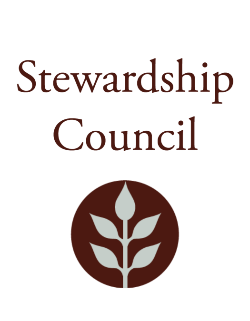 Stewardship Council MeetingThursday, January 11, 2024 | 9:00 to 11:00 AM Conducted via VideoconferenceAgendaJanuary Meeting of the DCR Stewardship CouncilTime: Jan 11, 2024 09:00 AM Eastern Time (US and Canada)Join Zoom Meetinghttps://zoom.us/j/98070988011?pwd=bEI1ZlJYYWY3ZHltaEJjbGdxZWZGUT09Meeting ID: 980 7098 8011Passcode: 703272One tap mobile+13126266799,,98070988011#,,,,*703272# US (Chicago)+16469313860,,98070988011#,,,,*703272# USPlease contact Matt Perry at matthew.s.perry1@mass.gov for accessibility information.	1/4/2024 12:45 PMTOPICSEGMENTWelcome and Chair’s Update – Jack Buckley, Chair9:00 – 9:10 AMDCR Report – Brian Arrigo, Commissioner9:10 – 9:25 AMRegular Business IMass Office of Outdoor Recreation Presentation, Paul Jahnige, DirectorApprove Minutes: December 2023Public Comment9:25-10:00 AMRegular Business IICommittee UpdatesCouncilor Comments10:00 – 11:00 AMAdjourn11:00 AM